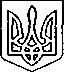 ЩАСЛИВЦЕВСЬКА СІЛЬСЬКА РАДАВИКОНАВЧИЙ КОМІТЕТ                                                                      РІШЕННЯ№13017.09.2020 р.  Про звіт голови  адміністративної комісіїВиконавчого комітету Щасливцевської сільської радиза  І півріччя 2020 рікЗаслухавши інформацію голови  адміністративної комісії Виконавчого комітету Щасливцевської сільської ради Юкіш В.О. про роботу адміністративної комісії за І півріччя 2020 рік, керуючись п. « а» п/п1 ст.28 Закону України « Про місцеве самоврядування в Україні» виконком Щасливцевської сільської ради ВИРІШИВ:1.Інформацію голови адміністративної комісії виконавчого комітету Щасливцевської сільської ради Юкіш В.О.  прийняти до відома.2. Роботу адміністративної комісії Виконавчого комітету Щасливцевської сільської ради за І півріччя 2020 рік визнати задовільною.3. Контроль за виконанням рішення покласти на заступника сільського голови з питань діяльності виконкому Бородіну О.П.Сільський голова                                                                  В.ПЛОХУШКО